Пенсионный фонд Российской Федерации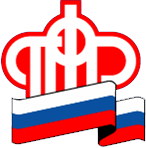 Клиентская служба (на правах отдела) в г. КогалымеПФР в социальных сетяхПолучить информацию о пенсионном обеспечении югорчане могут в социальных сетях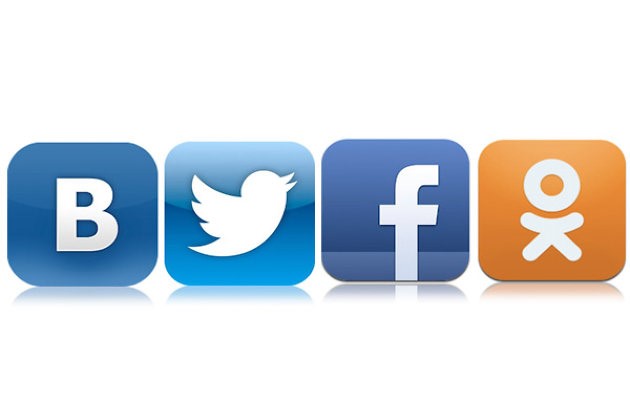 Получить информацию о новшествах пенсионного законодательства можно через большинство популярных социальных сетей. 
      Отделение Пенсионного фонда по Ханты-Мансийскому автономному округу - Югре  представлено в социальных сетях. Подписавшись на одну из официальных страниц Отделения, каждый пользователь интернета сможет узнать актуальные новости об изменениях пенсионного и социального законодательства. Подписаться на официальные страницы Отделения можно в следующих социальных сетях:  «Одноклассники»«ВКонтакте»«Twitter» «Facebook» «Яндекс.Дзен»На этих ресурсах сообщения ОПФР по Ханты-Мансийскому автономному округу  публикуются ежедневно. 